PartiskattenBakgrund och kontraktBakgrundPartikongressen 2012 beslutade att förtydliga stadgarna när det gäller så kallad partiskatt för medlemmar som innehar politiska förtroendeuppdrag. Kongresserna 2016 och 2022 justerade den ytterligare. Partiskatten är viktig av två skäl: För det första anser vi att folkets företrädare inte bör leva på en nivå som skiljer sig alltför mycket från medborgarna. För det andra är partiskatten en viktig inkomst för partiet som bidrar till att öka partiets självfinansiering.Det som rör partiskatten finns att läsa i stadgarnas §127. I korthet innebär det att partiets förtroendevalda ska efterskänka alla inkomster från fasta arvoden överskjutande 45% av inkomstbasbeloppet netto, till partiet, samt att de som kandiderar till ett sådant uppdrag ska skriva ett kontrakt som förbinder dem att följa denna stadga. Det betyder att den som kandiderar till riksdagen eller EU-parlamentet ska skriva under ett sådant kontrakt. Partikansliet ansvarar för att kandidater till EU-parlamentet skriver under kontrakt. Distrikten ansvarar för att samtliga personer som kandiderar till riksdagen, dvs. står upptagen på en valsedel till riksdagen oavsett placering, skriver under ett kontrakt och lämnar in till distriktsexpeditionen. När alla kontrakt är ihopsamlade ska dessa skickas till adressen Vänsterpartiet
Att: Bwar Mert
Box 12660
112 93 StockholmNär det gäller kandidater till landstings- och kommunfullmäktige är det inte nödvändigt att samtliga skriver under ett kontrakt före valet eftersom inval i en fullmäktigeförsamling inte innebär höga arvoden per automatik. Däremot ska samtliga personer som efter valet kandiderar till kommunal- och landstingsrådsposter samt eventuella andra förtroendeuppdrag som innebär ett fast arvode som överstiger 45% av inkomstbasbeloppet netto, skriva under ett kontrakt inför möten då sådana poster utses. I de fall en partiförenings geografiska gränser sammanfaller med en kommuns ansvarar partiföreningen för detta, övriga fall inklusive landstingsuppdrag är distriktets ansvar.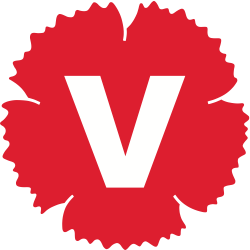 Kontrakt för vänsterpartiets kandidater till riksdagsvaletUndertecknad, som i det kommande valet kandiderar till Sveriges riksdag, försäkrar härmed att om jag väljs månatligen efterskänka alla nettoinkomster från riksdagsarvodet överskjutande 45% av inkomstbasbeloppet till Vänsterpartiet i enlighet med stadgarnas § 127. Om jag efter uppdragets upphörande åtnjuter inkomstgaranti kommer jag att betala partiskatt på denna inkomst enligt samma regler.§ 127. Partiföreningar och distrikt kan besluta om regler som innebär att partiets parlamentariskt förtroendevalda rekommenderas att betala en viss del av erhållna arvoden till partiet.Partiet motverkar att politiskt förtroendevalda berikar sig på förtroendeuppdrag. Samtliga kandidater till politiska förtroendeuppdrag för partiet som innebär större ekonomisk ersättning, skall för att få kandidera skriva kontrakt om att, i händelse av att kandidaten blir vald och får inkomster på grund av sitt förtroendeuppdrag – under och efter uppdragets genomförande – månatligen efterskänka alla inkomster från fasta arvoden överskjutande 45% av inkomstbasbeloppet netto, till partiet. Partiskatten från riksdagsledamöter, Europaparlamentariker och från uppdrag i Sveriges kommuner och regioner (SKR) tillfaller partiet på riksnivå. Partiskatten från regionuppdrag tillfaller distrikten. Partiskatten från kommunuppdrag tillfaller – om inget annat beslutats på distriktsnivå – partiföreningen i fråga. Valberedningar på respektive nivå skall få del av redovisning av vilka som betalat in sin partiskatt under innevarande period. Inbetald partiskatt skall vara offentlig. Partistyrelsen, eller verkställande utskottet på partistyrelsens uppdrag, fastställer anvisningar för hur partiskatten skall hanteras.Partiskatten från landstingsuppdrag tillfaller distrikten. Partiskatten från kommunuppdrag tillfaller – om inget annat beslutats på distriktsnivå – partiföreningen ifråga. Valberedningar på respektive nivå skall få del av redovisning av vilka som betalat in sin partiskatt under innevarande period. Inbetald partiskatt skall vara offentlig.____________________________
Ort och datum
____________________________
Underskrift
____________________________
NamnförtydligandeKontrakt för vänsterpartiets kandidater till kommun- eller landstingsuppdrag som har ett fast arvode som netto överstiger 5/8 basbelopp i månadenUndertecknad, som kandiderar till _____________________________ 
försäkrar härmed att om jag väljs månatligen efterskänka alla nettoinkomster från riksdagsarvodet överskjutande 45% av inkomstbasbeloppet till Vänsterpartiet i enlighet med stadgarnas § 127. Om jag efter uppdragets upphörande åtnjuter inkomstgaranti eller visstidspension kommer jag att betala partiskatt på denna inkomst enligt samma regler.§ 127. Partiföreningar och distrikt kan besluta om regler som innebär att partiets parlamentariskt förtroendevalda rekommenderas att betala en viss del av erhållna arvoden till partiet.Partiet motverkar att politiskt förtroendevalda berikar sig på förtroendeuppdrag. Samtliga kandidater till politiska förtroendeuppdrag för partiet som innebär större ekonomisk ersättning, skall för att få kandidera skriva kontrakt om att, i händelse av att kandidaten blir vald och får inkomster på grund av sitt förtroendeuppdrag – under och efter uppdragets genomförande – månatligen efterskänka alla inkomster från fasta arvoden överskjutande 45% av inkomstbasbeloppet netto, till partiet. Partiskatten från riksdagsledamöter, Europaparlamentariker och från uppdrag i Sveriges kommuner och regioner (SKR) tillfaller partiet på riksnivå. Partiskatten från regionuppdrag tillfaller distrikten. Partiskatten från kommunuppdrag tillfaller – om inget annat beslutats på distriktsnivå – partiföreningen i fråga. Valberedningar på respektive nivå skall få del av redovisning av vilka som betalat in sin partiskatt under innevarande period. Inbetald partiskatt skall vara offentlig. Partistyrelsen, eller verkställande utskottet på partistyrelsens uppdrag, fastställer anvisningar för hur partiskatten skall hanteras.Partiskatten från landstingsuppdrag tillfaller distrikten. Partiskatten från kommunuppdrag tillfaller – om inget annat beslutats på distriktsnivå – partiföreningen ifråga. Valberedningar på respektive nivå skall få del av redovisning av vilka som betalat in sin partiskatt under innevarande period. Inbetald partiskatt skall vara offentlig.____________________________
Ort och datum
____________________________
Underskrift 
____________________________
Namnförtydligande